Муниципальное бюджетное дошкольное образовательное учреждение детский сад «Радуга» Памятка«Педагогическая диагностика творческих способностей детей 3—7 лет на занятиях по развитию речи».Средняя группа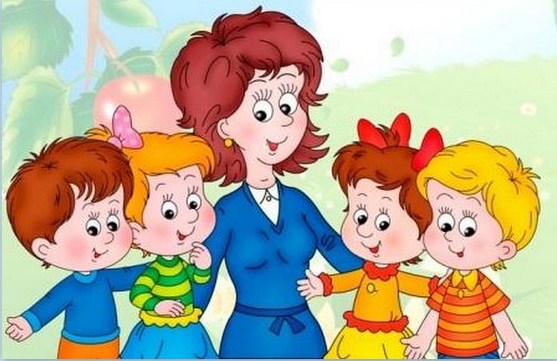 Педагоги – наставники: МельниковаМ.Н. Шляховая Н.С.п. Тазовский Цели занятия:определить возможности соединять образы в сюжет;выявить способность использовать элементы символизации (конкретные детали) для выражения своего эмоционального отношения к положительному персонажу.Оборудование: кружки разных цветов (по 2 для каждого ребенка), шкатулка, кокошник.Ход занятия:Педагог надевает кокошник и «превращается» в Василису Прекрасную, которая принесла детям шкатулку со сказками. После этого дети подходят к педагогу и берут (выбор случайный, можно с закрытыми глазами) по два кружка. Василиса просит придумать про них, кто это такие или что это такое и что с ними однажды случилось. Дети думают, затем по очереди рассказывают про свои кружки. Если ребенок испытывает затруднения при выполнении задания, педагог помогает вопросами найти подходящих героев (в соответствии с цветом выбранных кружков) и назвать 2—3 события, которые с ними произошли (например, «Это собачка и белочка, они встретились в лесу и вместе играли»). Затем Василиса хвалит детей за интересные истории и предлагает угадать, в каком волшебном замке она живет. Дети высказывают различные предположения. Василиса поддерживает (говорит: «Да, угадали») те, в которых отражено отношение к ней как к положительному, волшебному персонажу.Поблагодарив детей за догадливость, Василиса прощается и уходит, пообещав вернуться в следующем году.Итоги занятия:1-й показатель — соединение образов в сюжет.Низкий уровень — дают ответы не в соответствии с цветом кружков или только называют персонажей, не придумывая событий.Средний уровень — называют персонажей в соответствии с цветом кружков, но события могут придумать только с помощью педагога.Высокий уровень — придумывают героев своих историй, самостоятельно называют одно, два события, которые с ними случились.2-й показатель — символизация.Низкий уровень — не могут назвать ни одной детали, характеризующей замок Василисы как жилище положительного персонажа, наводящие вопросы типа: «Как ты думаешь, какой замок у Василисы, она же красивая, добрая?» не помогают.Средний уровень — могут назвать деталь, характеризующую замок Василисы с помощью наводящих вопросов.Высокий уровень — самостоятельно называют детали, описывающие замок Василисы.    С помощью представленных средств диагностики выявляется уровень развития творческих способностей, проверяется результативность педагогических воздействий, устанавливается обратная связь, отслеживаются динамика и процесс развития творческих способностей ребенка, осуществляется эффективная коррекция методов, форм, средств педагогической деятельности.«Развитие творческих способностей дошкольников».Методическое пособиеКотова Е.В., Кузнецова СВ., Романова Т.АМуниципальное бюджетное дошкольное образовательное учреждение детский сад «Радуга» Памятка«Педагогическая диагностика творческих способностей детей 3—7 лет на занятиях по развитию речи».Старшая группаПедагоги – наставники: МельниковаМ.Н. Шляховая Н.С.п. Тазовский Цель занятия:диагностировать возможности превращать пространственно-временную модель в сюжет сказки или истории.Оборудование:большой лист бумаги с изображенной на нем наглядной моделью.Ход занятия:Дети рассаживаются на стульчиках перед листом бумаги с моделью. Педагог предлагает им придумать сказку, которая нарисована на листе. Дети по очереди рассказывают придуманные ими сказки. Педагог напоминает, что очень важно каждому придумать свою, не похожую на другие сказку. Если ребенок испытывает затруднения при сочинении сказки или отходит от модели, педагог ему помогает: предлагает сюжетный ход и обращает внимание на условные изображения, представленные в модели.Занятие проводится по подгруппам.Итоги занятия:Показатель— сочинение сказки с опорой на пространственно-временную модель.Низкий уровень — отказываются от выполнения задания, либо выполняют в основном при помощи педагога, причем придуманная сказка очень схематична и неоригинальна.Средний уровень — самостоятельно выполняют задание, однако сочиненная сказка схематична, бедна деталями, неоригинальна; на этом же уровне находятся дети, которые придумывают сказки с элементами оригинальности, деталями, однако при рассказывании нуждаются в помощи.Высокий уровень — самостоятельно придумывают сказку, соответствующую модели, насыщенную деталями, в которой присутствуют элементы оригинальности (оригинальные персонажи или оригинальные действия).    С помощью представленных средств диагностики выявляется уровень развития творческих способностей, проверяется результативность педагогических воздействий, устанавливается обратная связь, отслеживаются динамика и процесс развития творческих способностей ребенка, осуществляется эффективная коррекция методов, форм, средств педагогической деятельности.«Развитие творческих способностей дошкольников».Методическое пособиеКотова Е.В., Кузнецова СВ., Романова Т.АМуниципальное бюджетное дошкольное образовательное учреждение детский сад «Радуга» Памятка«Педагогическая диагностика творческих способностей детей 3—7 лет на занятиях по развитию речи».Вторая младшая группаПедагоги – наставники: Мельникова М.Н. Шляховая Н.С.п. Тазовский Цели  занятия:—	выявить уровень знания содержания сказок и умения пересказывать их;—	умение придумывать завершение истории.Оборудование:наборы кукол для спектаклей «Репка», «Колобок», «Три медведя» (могут быть наборы для настольного театра), игрушки: бельчонок, лягушка, черепаха, матрешка, кошка, тексты загадок.Ход занятия:К детям приходит бельчонок (педагог) и говорит, что он приготовил для них сюрприз: кукольный спектакль, и теперь хочет его показать. Но дети должны помочь ему: говорить те слова сказки, которые они помнят. Дети рассаживаются на стульчиках перед столиком или ширмой, и бельчонок показывает спектакль-путаницу: начинает одну сказку («Репка»), включает туда персонажей из другой, потом из третьей. Важно, чтобы дети замечали ошибки и поправляли. Так они фактически пересказывают одну из сказок. Бельчонок благодарит их за помощь и приглашает в «лес».Там все садятся на лесную полянку, бельчонок загадывает загадки про зверей и помогает своими вопросами отгадать их. После каждой отгаданной загадки дети встают и находят в группе подходящую игрушку (игрушки расставляются заранее). Бельчонок хвалит их и прощается.Затем педагог предлагает детям придумать, как можно закончить историю. Начинает рассказ: «Жил-был маленький бельчонок. Однажды он пошел гулять в лес и вдруг...». Дети дают разные варианты завершения истории.Итоги занятия:— знание сказок и пересказ.1-й показателиНизкий уровень — не замечают ни одной ошибки в спектакле, сами не рассказывают, а только односложно отвечают на вопросы педагога.Средний уровень — замечают 1—2 ошибки и с помощью педагога могут рассказать, что происходит в показанном эпизоде.Высокий уровень — замечают практически все ошибки в спектакле и самостоятельно могут рассказать небольшой эпизод или дать развернутый ответ на вопрос.2-й показатель — воображение: завершение истории.Низкий уровень — не могут даже с помощью педагога придумать окончание истории, состоящее хотя бы из одного предложения.Средний уровень — придумывают собственное завершение истории хотя бы из 1—2 предложений с помощью вопросов.Высокий уровень — самостоятельно придумывают окончание истории хотя бы из 2—3 предложений.    С помощью представленных средств диагностики выявляется уровень развития творческих способностей, проверяется результативность педагогических воздействий, устанавливается обратная связь, отслеживаются динамика и процесс развития творческих способностей ребенка, осуществляется эффективная коррекция методов, форм, средств педагогической деятельности.«Развитие творческих способностей дошкольников».Методическое пособие.Котова Е.В., Кузнецова СВ., Романова Т.АМуниципальное бюджетное дошкольное образовательное учреждение детский сад «Радуга» Памятка«Педагогическая диагностика творческих способностей детей 3—7 лет на занятиях по развитию речи».Подготовительная группаПедагоги – наставники: Мельникова М.Н. Шляховая Н.С.п. Тазовский Занятие 1Цель занятия:определить способности к самостоятельному построению наглядной модели — подсказки, отражающей услышанную сказку.Оборудование:набор цветных карандашей или фломастеров, лист бумаги, текст рассказа Е. Чарушина «Страшный рассказ».Ход занятия:Дети рассаживаются за столиками, и педагог рассказывает им историю, к которой нужно нарисовать подсказку. Затем читает детям рассказ Е. Чарушина, либо рассказывает небольшую историю, придуманную им самим. После рассказа дети рисуют на своих листочках подсказки к услышанной истории.Итоги занятия:Показатель— овладение детьми действием построения модели истории.Низкий уровень — отказываются от выполнения задания, либо рисуют модель, не соответствующую услышанному, либо модель в целом соответствует рассказу, но в ней пропущено много важных эпизодов.Средний уровень — изображенная модель соответствует услышанной истории, правильно воспроизводят последовательность основных эпизодов, но допущены негрубые ошибки (пропуск одного-двух персонажей или эпизодов, не самых важных).Высокий уровень — построенная модель точно соответствует структуре рассказа.Занятие 2Цель занятия:диагностировать умение сочинять сказки и истории на заданную тему.Ход занятия:Педагог предлагает детям придумать свои собственные сказки о том, как однажды солнышко спряталось за тучу, и что потом случилось. Дети по очереди рассказывают, а педагог по ходу оценивает уровень развития воображения (детям эти оценки не сообщаются). Если ребенок испытывает затруднения при сочинении, ему задаются наводящие вопросы.Итоги занятия:Показатель — элементы творчества при сочинении сказок.Низкий уровень — не могут справиться с заданием даже при помощи педагога, либо придумывают схематичную и неоригинальную сказку.Средний уровень — самостоятельно выполняют задание, при этом придуманная ими сказка схематична, без деталей, неоригинальна; либо придумывают с элементами оригинальности, деталями, но при помощи педагога.Высокий уровень — самостоятельно придумывают сказку с деталями и элементами оригинальности.    С помощью представленных средств диагностики выявляется уровень развития творческих способностей, проверяется результативность педагогических воздействий, устанавливается обратная связь, отслеживаются динамика и процесс развития творческих способностей ребенка, осуществляется эффективная коррекция методов, форм, средств педагогической деятельности.«Развитие творческих способностей дошкольников».Методическое пособие.Котова Е.В., Кузнецова СВ., Романова Т.А